Ensuring Access to Justice for Persons with Disabilities: Identifying  the Gaps in Training of Legal Practitioners in the EUConclusions ReportAcknowledgement This report was written by Léa Rollin, Junior Policy Officer at EASPD with support from the consortium of the JustforAll project: Fundacion Once, European Disability Forum (EDF), Thomson Reuters Aranzadi, Universidad Carlos III de Madrid. The information contained in this report has been gathered thanks to many contributions from Disabled Persons’ Organisations, legal practitioners’ organisations and various experts who gathered in Brussels and Madrid to share their experience and knowledge. The JustforAll Consortium thanks those contributors. Readers are invited to follow the Just4All project at www.just4all.eu This publication was co-funded by the European Union’s Justice Programme (2014-2020). The content of this publication represents the views of the author only and is his/her sole responsibility. The European Commission does not accept any responsibility for use that may be made of the information it contains.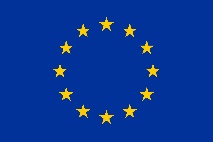 AbstractOne of the main barriers of access to fundamental rights for persons with disabilities is the lack of awareness or training of people in contact with them. The justice system is no exception. For that reason, the UN Convention on the Rights of Persons with Disabilities specifies in its article 13 that "States Parties shall promote appropriate training for those working in the field of administration of justice, including police and prison staff". A training that starts in their first education to become professionals and should continue after their entry in the profession.The EU and all its Member States ratified the UN Convention on the Rights of Persons with Disabilities and therefore must ensure that the article 13 on access to justice for persons with disabilities is implemented. At EU level, the article 26 of the European Charter on Fundamental Rights, states that “The Union recognizes and respects the right of persons with disabilities to benefit from measures designed to ensure their independence, social and occupational integration and participation in the life of the community”. For those goals, training of judiciary members is a core necessity. Unfortunately, the UNCRPD is almost inexistent from the curricula of legal practitioners in the EU. The basis of Human Rights and Disability Rights should be taught to legal practitioners with the specificities for lawyers, judges, notaries, prosecutors. It is a necessity to solve this training gap but also finding synergies with other key actors in providing a full access to justice like the person with disabilities themselves and for instance disability support services. Organisations of legal practitioners with disabilities are also a powerful resource to know more about the needs for accessibility and how to go in the right direction for change in the legal procedures.There are as well structural issues that also hinder legal practitioners from providing the most reasonable accommodation possible. Barriers in the national legislation is a core issue regarding what legal practitioners can provide in terms of support. If legal capacity of persons with disabilities is not fully recognised in national legislation, the role of the lawyer becomes quite paradoxical: trying to ensure supported decision-making whilst the legislation still emphasises on substituted decision-making.Besides, in the attempt to access justice or facing the justice system, persons with disabilities are facing several professions, which are not stricto sensu members of the judiciary. They can be: the general public whilst trying to find help, law enforcement staff, social services staff, medical staff, prison staff. As the UNCRPD has highlighted, the State parties to the Convention should ensure that staff from the police and prisons are trained and can help implement a full access to justice for persons with disabilities.To bridge these gaps in training of legal practitioners and raise awareness on the needed change, the JustforAll project, co-funded by the European Union’s Justice Programme (2014-2020) aims at enhancing access to justice for persons with disabilities in Europe through awareness raising targeting legal professionals, as well as developing trainings and a MOOC for European legal professionals.AbbreviationsCFR or “Charter”: Charter of Fundamental Rights of the European UnionCSO: Civil Society OrganisationDPO: Disabled Persons’ OrganisationsEU: European UnionMOOC: Massive Open Online CourseUNCRPD: United Nations Convention of the Rights of Persons with DisabilitiesIntroductionOne of the main barriers of access to fundamental rights and accessibility for persons with disabilities is the lack of awareness or training of people in contact with them. The justice system is no exception. For that reason, the UN Convention on the Rights of Persons with Disabilities specifies that "States Parties shall promote appropriate training for those working in the field of administration of justice, including police and prison staff" (article 13).This report aims at assessing the gaps in training of legal practitioners and possible ways to improve them in order to ensure a full access to justice for persons with disabilities. In other words: How can we ensure that the persons working in the justice system can be trained to eradicate or at least alleviate barriers persons with disabilities face whilst interacting with the justice? These interactions can be very diverse in their nature and scope: the person could be testifying, standing trial, judging, seeking to file papers for inheritance, or being a lawyer themselves. Notwithstanding, persons with disabilities face numerous possible barriers in accessing justice that are sometimes not directly link with the training gaps of legal practitioners. The second report of the JustforAll project gives more insight on this topic: JustforAll, The Barriers Persons with Disabilities face to Access Justice in the EU. Conclusions Report, Brussels, September 2019.The report on barriers of access to justice and the report on gaps in training of legal practitioners are published in the context of the first phase of the JustforAll project that runs from October 2018 to March 2021. It is a co-funded project with the European Union’s Justice Programme (2014-2020). It aims at enhancing access to justice for persons with disabilities in Europe through awareness raising targeting legal professionals, as well as developing trainings and a MOOC for European legal professionals. The project is coordinated by Fundación Once and the partners are the European Disability Forum (EDF), the European Association of Service providers for Persons with Disabilities (EASPD), the University Carlos III of Madrid and Thomson Reuters Aranzadi.The information found in this report are compiled from two Seminars organised in Brussels and Madrid (see annex 1 for more details on the seminars) which where occasions of gathering data from legal experts, NGOs and administrations working on the topic. It also comprises desktop research on grey and legal literature.Context: Persons with disabilities and their rights in the EUPersons with disabilitiesThere are more than 80 million people with disabilities living in the EU. In the Victim’s Directive of the EU it is explained that they “tend to experience a high rate of secondary and repeat victimisation, of intimidation and of retaliation” (Victim’s Rights Directive 2012/29/EU). This failure in providing judicial repair and legal protection from abusers shows that full access to justice is still to come for persons with disabilities in the EU. Besides, access to justice is a very basic step to ensure the full access to any other rights and social justice: from protection from crime to access to inheritance. This can ultimately affect the person’s health, housing, income, in the end the impossibility to access legal and justice services can be both a result and a cause of poverty.The socio-economic situation of persons with disabilities in the EU is significantly important to understand which barriers they can face whilst trying to access justice, as those factors weight for instance if one needs to pay a lawyer. There are significant differences across countries, yet in all of them people without activity limitation are on average less exposed to the risk of poverty and social exclusion than those with some activity limitation. Severe material deprivation is more frequent in Eastern European Member States. For instance, more than half of those with an activity limitation in Bulgaria (57 %) are severely materially deprived while the share is assessed to be 3 % in Luxembourg.International literature recognises that persons with disabilities are more at risk of violence and crime than persons without disabilities although it remains underreported. It is also important to focus on intersectional issues as they require to go further than an only mainstream approach: children with disabilities and women with disabilities are even more at risk violence and justice fails even more often to provide legal remedies. Besides, persons with disabilities are too often referred in the literature as only “victims with disabilities”. Beyond this specific case, while assessing the conditions for a full access to justice, persons with disabilities should be also considered for every possible scenario while facing justice: persons with disabilities as defendants, testifying during a trial, prosecutors, jurors, legal practitioners themselves,…. Legal framework UNCRPDThe Convention of United Nations on the Rights of Persons with Disabilities (UNCRPD) introduced a holistic and integrated Human Rights approach to address social and economic inequalities faced by persons with disabilities. It clearly acknowledges that societal barriers and prejudices are themselves disabling. Therefore, society is required to adapt to persons - and not the other way around - according to their specific individual needs and by putting in place structures and measures to facilitate access of persons with disabilities into society. Individualized support, personalized planning and empowerment of individuals are elements required to be part not only of the outcomes of policies but should be carefully built into all processes and policy instruments.The 28 Member States of the European Union have ratified the UNCRPD. Following that, the EU itself acceded to the CRPD in December 2010, making it the first human rights treaty to ever have been ratified by a regional organisation. The EU is responsible for implementation of the Convention to the extent of its competences that are defined in Council Decision 2010/48/EC and the Code of Conduct between the Council, the Member States and the Commission setting out internal arrangements for the implementation by and representation of the European Union relating to the Convention. By concluding the UN Convention, the EU is committed to ensure and promote the full realization of all human rights for all persons with disabilities through the adoption of new legislation, policies and programmes and the review of existing measures.In regard with training of legal practitioners, the article 13 of the United Nations Convention of the Rights of Persons with Disabilities (UNCRPD) clearly stipulates that  "States Parties shall promote appropriate training for those working in the field of administration of justice, including police and prison staff". Although this is a commitment made by every Member States and by the EU, the monitoring of the implementation of the UNCRPD in 2014 flagged a lack of funding for training. In its Concluding Observations, the Committee states: “The Committee recommends that the European Union take appropriate action to combat discrimination faced by persons with disabilities in accessing justice by ensuring that full procedural accommodation and funding for training justice personnel on the Convention are provided in its member States.”Following those Concluding Observations, it can be asserted that it is a EU responsibility to monitor trainings and make sure that funding for trainings on persons with disabilities’ rights for justice personnel (and by extension police and prison staff) is being conducted throughout the EU Member States.European legal frameworkThe Council of Europe and the European Union in their legal framework on access to justice for persons with disabilities draw their principles from the UNCRPD. Following the adoption of the UNCRPD by the European Union, the Council Decision 2010/48/EC stated accordingly that: “States Parties shall ensure effective access to justice for persons with disabilities on an equal basis with others, including through the provision of procedural and age-appropriate accommodations, in order to facilitate their effective role as direct and indirect participants, including as witnesses, in all legal proceedings, including at investigative and other preliminary stages.”Concerning the competence of the EU on Law Universities and Law degrees, education remains a competence fully in the hand of the Member States. In addition, given that the education systems vary very much in the Member States and between Member States on the share of private and public education, it is not self-evident that the EU itself can implement effective changes on the content of the trainings of legal practitioners. However, the EU has shown its will to “facilitate student and staff mobility, to make higher education more inclusive and accessible, and to make higher education in Europe more attractive and competitive worldwide”. This has been the goal motivating the creation of the Bologna process and the European Higher Education Area (EHEA) (that also comprises a numerous number of non-EU countries). Following the agreements of EHEA, a study from the European University Association shows that by implementing the Bologna process, 91% of the surveyed Universities have changed their course contents and 88% the examination requirements to be in line with the new approaches. Those results and the influence the European Commission had to foster this unified approach to higher education has been called by some researchers as “policy entrepreneurship”. It could then be asserted that the EU has an influential power over trainings and curricula of legal practitioners. Through the Academy of European Law (ERA) training for members of the judiciary are also organised under the funding of the European Commission (see annex 2 for an example of training). Although the EU does not also have a competence on the justice system in the Member States, access to justice is considered a Human Right and everyone shall be considered equal before the law (article 20 of the EU Charter of Fundamental Rights (2012/C 326/02)). In that sense, several legal documents have specified areas where the Member States must ensure equality of the population. First, the article 10 of the Treaty on the Functioning of the European Union and article 21 of the European Union Charter of Fundamental Rights defines disability as one of the grounds on which Member States and individuals shall not be discriminated against, ensuring the very basis of equality of persons with disabilities before the law and the justice services. The article 26 of the Charter of Fundamental Rights of the European Union also reiterates that “The Union recognises and respects the right of persons with disabilities to benefit from measures designed to ensure their independence, social and occupational integration and participation in the life of the community”.Following EU Directives give a more in-depth look into the obligations for Member States which are not only prohibiting discrimination but insuring that positive actions are taken for persons with disabilities. Importantly, the Victim’s Rights Directive (2012/29/EU) explicitly guarantees specific rights for which many have been infringed for persons with disabilities in the past and unfortunately still nowadays. As an example, the right to understand and be understood in tribunals: this provision obligates Member States to provide interpretation or intermediaries to persons with specific needs in terms of communication, which is still not guaranteed throughout the EU. The European Union Agency for Fundamental Rights in their Handbook European Law relating to access to justice, provided the table below. It gives an overview of the most important European legal content on access to justice and legal capacity for persons with disabilities:A list of relevant international and European legal regulations can also be found on the website just4all.eu Legal capacity, as can be seen in the table above, does not have a specific legal protection at EU level although it is a core topic to ensure full access to justice for persons with disabilities.Legal capacity of persons with disabilities at the core of access to justiceWhen considering access to justice for persons with intellectual the denial of their legal capacity deprives their right to act legally for themselves and be recognised as bearer of rights. In that case they often have a legal guardian who takes some or all decisions for them. People with intellectual disabilities have legal capacity like all people do and discriminatory labels as “unsoundness of mind” should not deny their legal capacity. It is possible, however, like all people, that their decision-making ability varies depending on social, environmental and personal factors. For this a shift in paradigms is necessary. In 2013, the General Comment on article 12 of the UNCRPD (Equal recognition before the law) denounces a “general failure to understand that the human rights-based model of disability implies a shift from the substitute decision-making paradigm to one that is based on supported decision-making”. Indeed, according to Human Rights standards, the needs for persons with intellectual disabilities should be addressed by using supported decision-making, which leaves the individual autonomy of the mentally disabled person unchanged and ensures the person retains control over his own life. Supported decision making primarily differs from substitute decision making in that the decision is made by the concerned person himself or herself, with support of others, which is voluntary and is based on trust. It is the supported person's intentions and aspirations that matter in the course of supporting, and not his or her "objective” interest.Restrictions on legal capacity are typically achieved by the legal instruments of substituted decision-making. Under different national laws, legal instruments for substituted decision-making take different forms and are called by various names (e.g. guardianship, conservatorship, trusteeship etc.). Substituted decision-making may be plenary or partial, whether it covers all the legal affairs of the person or only a part of them. Legal capacity may be denied, for example if the substitute decision-maker makes the decisions on behalf of the person on his/her own; or may be restricted, if the guardian and the person have joint decision-making rights. Common features of substituted decision-making are as follows:legal capacity is removed from a person, even if this is just in respect of a single decisiona substitute decision-maker can be appointed by someone other than the person concerned, and this can be done against his/her willany decision made by a substitute decision-maker is based on what is believed to be in the ‘objective best interests’ of the person concerned, the supported person, as opposed to being based on the person’s own will and preferences.Supported decision-making can be defined as follows:It does not affect legal capacity: the individual makes his/her decisions and legal statements on his/her ownthe supporter is appointed by the supported person, or at least with his/her consentthe supported person can follow his/her own will or preferences, even if the outcome is unreasonable, risky or in conflict with his/her objective ‘best interest’.Throughout the EU, guardianship systems that fall under the substituted decision-making model are still prevalent like in Austria, Spain, Bulgaria and many others. Such models are contradictory to the UNCRPD but are to this day not questioned in the national legislations. In those countries lawyers often end up becoming legal guardians of their clients if those do not have a family, which could potentially cause additional issues if lawyers are not trained to provide support in the decision-making support needed nor on the rights of persons with disabilities. The amount of support that can be provided is also quite limited. In Bulgaria, a lawyer can have up to 100 persons with disabilities under their guardianship, which aggravates to the lack of consideration of an individual’s will and preferences. In addition, it is often up to the good will of the lawyer who has guardianship powers to build a network around them of persons who can support the legal processes and sometimes the life of the person with disabilities (including for instance support services or informal carers).  Models of good practices for supported decision making have been compiled by the AJuPID project and can be found online. The training needs of legal practitioners in the EU: how to ensure the situation improves?Key professions around legal practitionersIn the attempt to access justice or facing the justice system, persons with disabilities are facing several professions, which are not stricto sensu members of the judiciary. As the article 13 of the UN CRPD highlights, the States parties to the Convention should ensure that staff from the police and prisons are trained and can help implement a full access to justice for persons with disabilities. But building networks with the person with disabilities themselves and services and contacts around them is a must in order to know how to provide referral to legal services, reasonable accommodation and accessible information. Therefore, social services, medical staff or the general public should also be sensitised on the rights of persons with disabilities and especially their right to seek legal remedy in equality with others. Law enforcementBeing in first contact with the police, procedures should be in place to identify “vulnerable adults”, whether they have the diagnosis of a specific impairment or not. However, this should not be paving the way to any coercive diagnosis. The role of law enforcement is to make sure that any hearing of the person is made without creating a situation that could be against the UNCRPD and the Victim’s Rights Directive of the EU. For instance, distress could cause the person with psychosocial or intellectual to agree to confessions in order to finish quicker with the interrogation processes. Going back on this first confession is then very difficult during the proceedings and the person might be wrongfully convicted.In Spain, some measures have been implemented to enhance the access to justice for persons with disabilities. Trainings are ongoing for police staff, for instance on recognising the possibility that a person has a specific communication need in order to deliver the information. In addition, in the country a service of online app for sign language interpretation has been established, although it still suffers technical issues as the time is limited, it is greatly helping with communicating to persons using sign language. Prison staffAccording to the article 13 of the UNCRPD, prison staff is a specific part of the legal system that should receive proper trainings and should have clear procedures on how to include persons with disabilities. The funding of proper prison services is still an issue throughout the EU, therefore providing support to persons with disabilities remains also a challenge. To do so, the network around the person with disabilities whilst trying to access justice is key, the multidisciplinary nature of a staff in a prison is specifically crucial to ensure that the support needs are covered in all types of area of life and that the will and preferences of the person with disabilities are implemented. A worrying situation is that the JustforAll Consortium has received testimonies that persons with support needs are not recognised as disabled during the whole process of the justice system in several Member States. At the moment of arriving in prison, solutions are needed for their everyday life and to foster their reinsertion in society. In Spain, the Unit in charge of the Design, Evaluation and Monitoring of Programmes of the prisons in the country found that in a prison, 208 inmates did not have a disability card but still had support needs. The service has put identification procedures and orientation procedures in place so that they get the needed support. However, a worrying fact is that those persons have been through all the steps of the judicial system without their support needs being flagged. This triggers questions as per the fairness of the proceedings and the people’s conviction. In such cases, accountability of the justice administration should be sought out so that such failures in providing reasonable accommodation stop. Disability support servicesProfessional support and carers of persons with disabilities in each phase of life-cycle, from early childhood intervention to long-term care, should be aware of the legal capacity and rights of their users. Support services have a role in identifying possible violence or discrimination their beneficiaries may be facing. For that reason, trainings for support services staff should be continued even after the graduation. Continuous trainings are unfortunately not provided evenly throughout the EU, with differences in different countries. For example, in Romania 84% of the social worker specialists in the disability field who were surveyed by an EASPD member stated that they did not receive any training, on any topic, in the last three years. However, disability support services have a key element to be valued by the justice system: their knowledge of the individuals and the different impairments present in the population, as well as how to provide support for an enhanced communication. National processes should be put in place so that willing support services can make their contact available to legal practitioners for counselling on communication modes and reasonable accommodation for persons with disabilities during different phases of notarial or judicial procedures. Costs of support to persons with disabilities should also not be the charge of the person with disabilities put part of the legal aid. It is still often not the case. Other key actorsThe access to justice for persons with disabilities has also to do with the overall awareness of the general population. If persons with disabilities’ rights and their right to access justice is not something persons of the general public are aware of, infringements of their rights and lack of support will be continued. For instance, a State clerk, if they are not aware of the right of a person with disabilities could refuse to give certain documents to a person with disabilities to exercise their recourse to justice (e.g. a family record book). According to which sphere of life is concerned, the access to justice for persons with disabilities could also be sought through other intermediaries. For instance: at work get help from a trade union for a recourse. If violence is being observed during a medical visit, the referral to justice and the first contact and testimony of the person with disabilities could also be a medical practitioner. Especially in the case of women with disabilities, who are at higher risk of gender-based violence including sexual violence, the sensitisation of medical staff to those intersectional issues and their support needs in contacting judicial help should be made available to the staff. Legal practitionersThe training needsA first step to ensure access to justice of persons with disabilities can be enhanced is fighting the stereotypes towards them. The fact that they are seen by such stereotypes as “non-reliable” or “inventing stories” is often an excuse to dismiss a case. A preliminary awareness raising about the rights and abilities of persons with disabilities is a first step towards their full access to justice and the implementation of article 12 and 13 of the UNCRPD as well as article 26 of the Charter. Indeed, one of the most pressing need in terms of training is on disability as a topic as such, and on the diversity forms of abilities of humans. A common issue is that many professionals from the judiciary see the alternative modes of communication of persons with disabilities as a complete impossibility of communication. For instance, nonverbal communication modes may be seen for a judge as an impossibility to testify and this judge may base his/her decision following a “best interest” approach. This approach is non-compliant with the approach put in place by the UNCRPD Committee: the best interpretation of will and preferences. It has been emphasised by Disabled Persons Organisations (DPOs) that a person with disabilities has the right to make mistakes, even if they do not communicate or think in the same manner as the legal professional, their will and preferences must be respected and their will should not be replaced by what the legal practitioner “think is best for them” (see part II on legal capacity). This paternalistic approach has been denounced several decades ago in the women’s rights movements and has been understood by the general public and the justice system. However, persons with disabilities’ rights movements still struggle to be heard by the States on this paradigm shift from best interest to the respect of will and preferences.Concerning the organisations responsible for the training of legal practitioners, it varies in Member States. Although all legal practitioners have to go through Universities, the EU countries have very different and specific training systems for their legal practitioners during academic learning, induction training and continuous training. The information gathered by the Council of Bars and Law Societies of Europe (CCBE) and the European Centre for Judges and Lawyers of EIPA shows that induction and continuous trainings can be performed by various actors. However, National Bar Associations keep a crucial role in them in most countries.Unfortunately, although it is a responsibility for any State parties to the Convention, the UNCRPD is almost inexistent in the curricula of legal practitioners around the EU. Lawyers should particularly be incentivised to consult the Concluding Observations of the UN CRPD Committee on their State. It encompasses the most recent review of national laws and processes which may be problematic or which rights have to be preserved in link with the national context. For the training of judges, the hierarchy between International Law and National Law in the country matters. In more monist systems, judges can invoke international law directly and therefore refer directly in their judgement to the provisions of the UNCRPD and/or other UN Conventions. This is, unfortunately rarely the case, as most countries have a system between monist and dualist. Concerning the effects of laws, the EU law has very important effects as its primacy over national law makes the issues very clear for the judges. The EU law texts and decisions listed in the part I.2.b. of this report should be of upmost importance in the training of the legal practitioners. Notaries for their part have been used to explain documents and procedures to the general public, it is an important part of their profession. But providing reasonable accommodation, even online, remains an issue. For instance, because of no wheelchair access in their buildings or inaccessible public service software. The trainings should be enforced by Law schools and Bar Associations to have weight and be followed by legal practitioners. The audiences of such trainings should be sought to be mixed between a diversity of legal professionals who are already experimented on the topic and professionals new to the topic, so that experience can feed the training as cases are often very specific. To be usable the trainings in law schools should ideally also have a fragmented approach since disability rights have to presented on many different areas of law (e.g. administrative, constitutional, private law, etc.) and topics (e.g. housing, health, family, etc.).In the Report of the Office of the United Nations High Commissioner for Human Rights (“Right to access to justice under article 13 of the Convention on the Rights of Persons with Disabilities”, A/HRC/37/25) of December 2017, the requirements are clearly listed as follows:“States must also seek to overcome barriers in access to justice by providing training to judicial officers, lawyers and others, including forensic experts, prison staff and the police, on the human rights of persons with disabilities.(…) The Committee has recommended that training programmes address such areas as: barriers faced by persons with disabilities in accessing justice; the rights enshrined in the Convention, including participation on an equal basis with others; the provision of procedural accommodations in the legal process; overcoming gender- and disability-based stereotypes; the rights connected to marriage, family, parenthood, fertility and relationships; and ways to combat prejudice against persons with disabilities, particularly those with psychosocial and/or intellectual impairments.”Disability justice: the role of the legal practitionersAppealing towards higher courts like Constitutional or the European Court of Justice or even the UNCRPD – if the Member State has ratified the Optional Protocol of the UNCRPD, is a step forward to changing national regulations or pushing for new regulations in a Sate. But those are lengthy and costly processes. They are close to advocacy work that are obliged to be sought out when the State did not implement Human Rights standards. Legal practitioners still can have a role in such cases for a better Disability Justice. Although there are instances of legal practitioners focusing on Disability Justice, for instance the awareness raising campaign on access to justice launched by the Association of Finnish lawyers: #oikeuskuuluukaikille (justice belongs to all), there are very few law students who are drawn to the topic in itself. In most Universities in the EU, disability is not a topic of course in itself. At most, like in Belgium, a course on non-discrimination can be planned but the focus of the course would change often, disability topics being one between many (e.g. age, xenophobia…). As gender studies have been developed and specialisation created in some countries, it would be possible to develop such curricula on disability studies. To this day, the topic is very under represented and treated in both the courses and the legal research.In that sense, legal clinics are a great opportunity for both sides: users and professionals. Their pro bono work allows persons in vulnerable socio-economic situations to access justice and for professionals, often recently graduated they can learn directly on the ground on cases that are further than their main field of expertise. Because of more fragile socio-economic backgrounds persons with disabilities are referring more often to legal aid than persons without disabilities. Even if it can help to mainstream information on the rights and discrimination faced by persons with disabilities, the legal aid clinics still often struggle to be financially sustainable. A result is that they may have to take on many cases and therefore put less focus on each of them. It is in the end, not a long-term solution for the training of all lawyers. Underrepresentation of persons with disabilities in the legal professionPersons with disabilities should be included in any profession and sector of society. This should be also the case of the judicial sector however there is a clear underrepresentation of persons with disabilities in the legal profession and those that do work in this field, face lots of prejudices. To remedy this underrepresentation, several measures, including vocational training, reasonable accommodations and individual support at the workplace, must be taken. Their voice is also crucial when creating judicial reforms, buildings, processes, so that they can bring their knowledge on the very technical issues of law and the experience of a professional with disabilities. Without essentialising professionals with disabilities to their impairment, it exists organisations that are already set up in several countries which members are legal practitioners with disabilities. In focus – “Commando” on accessibility at the new Paris TribunalIn France, the Paris Bar comprises 30 000 lawyers with disabilities which is not a big number compared to the whole Bar but is still a group that needs consideration and would be a resource to better understand what the support and accessibility needs of persons with disabilities are in the French justice system. However, one of the biggest construction work of those last years in Paris, the new Court of Justice of Paris, finished recently, has been proven by a group of legal practitioners with disabilities to be lacking basic accessible requirements. Organised in a “commando” they have faced numerous issues just to enter and access the court rooms. Measures were taken for accessibility but have been shown as maladjusted by the the “commando”. This costly construction project granted his architect with the Equerre d’Argent architecture award but for the public with disabilities interacting with the justice system it is a major missed opportunity to have had their basic accessibility needs included. Consultation of organisation of legal professionals with disabilities should be a mandatory step for every major project impacting the jurisdiction in a country. In this case, after the report of the commando, no public nor private accountability has been decided. Discussions were engaged but the final answer was that the building was and is protected by intellectual property rights for its architecture work.Barriers in national legislationAs explained on the part II on legal capacity, the article 12 of the UNCRPD is not implemented in many countries which creates a great barrier to make one’s will and preferences heard in front of notaries, prosecutors, lawyers or judges. Members of the judiciary still have as a mission to apply the law as it is and unless an appeal arrives to the European Union Court of Justice – for instance regarding provisions of the EU Victim’s Rights Directive - or the UN CRPD Committee, legal practitioners will still have to apply the non Human Rights compliant national law. This barrier is highlighted by many legal practitioners who are sensitised to disability rights and still have persons with disabilities under their guardianship, without the possibility to make an entire supported-decision making process prevail. In addition, the provision of reasonable accommodation is not made mandatory and accessible to the legal practitioners in most countries. For instance, for an Italian lawyer defending a deaf person who communicates through sign language, it is up to the will of the lawyer to find a Court that provides an interpreter. The lawyer has to write an official request and follow up the question. Lack of obligations in the legislation makes reasonable accommodation often a matter of good will instead of a systemised process with accessible information both for the person with disabilities and the lawyer as per how to access it.   Key messagesThroughout the EU should be recommended to have the UNCRPD and the European Charter of Fundamental Rights provisions included in the mainstream curricula of Law Higher Education Institutions and in the postgraduate trainings provided in general by the National Bar. Clear learning outcomes on the rights of persons with disabilities and the national process as per how to provide reasonable accommodation should be set.As well as the possible use of their provisions in law cases and the way to appeal to the competent courts. Clear accountability procedure should be set in the Member States when the rights of persons with disabilities to access justice are being infringed - either per discrimination during the proceeding, unavailability of support services or inaccessibility of buildings. The EU legislation through for instance the Victim’s Right Directive are necessary but non-sufficient protections, national accountability systems and review of the judicial processes should be set in place to make sure that the circle does not continue.Coproduction should be engaged to make sure that new legal processes and justice buildings are accessible to all. In that regard the involvement of organisations of legal practitioners with disabilities is a necessary step. The EU could work with Member States, Disabled Persons Organisations, Service provision organisations and Bar Associations to develop tools for a full access to justice for persons with disabilities with clear and timely goals. For instance, it could be a European  Code of Conduct for legal practitioners in regard with working with persons with disabilities, and/or detailed plans as per when all the Courts of the EU should be fully accessible. Beyond the scope of the members of the judiciary, the training of legal practitioners should be regarded as equally important as the one of law enforcement and prison staff. Pre-litigation and post-litigation phases are as crucial in the judicial proceedings for the access to justice of persons with disabilities. AnnexesAnnex 1 – Information on the Just4All Seminars for collection of dataThe information present in this report was collected thanks to two seminars organised on this specific topic, one in Brussels gathering specialists from different EU Member States, and one in Madrid, gathering specialists and practitioners from Spain. Hereafter are the programmes and speakers present at both events.Programme Seminar Brussels, 29th May 2019Page 1/2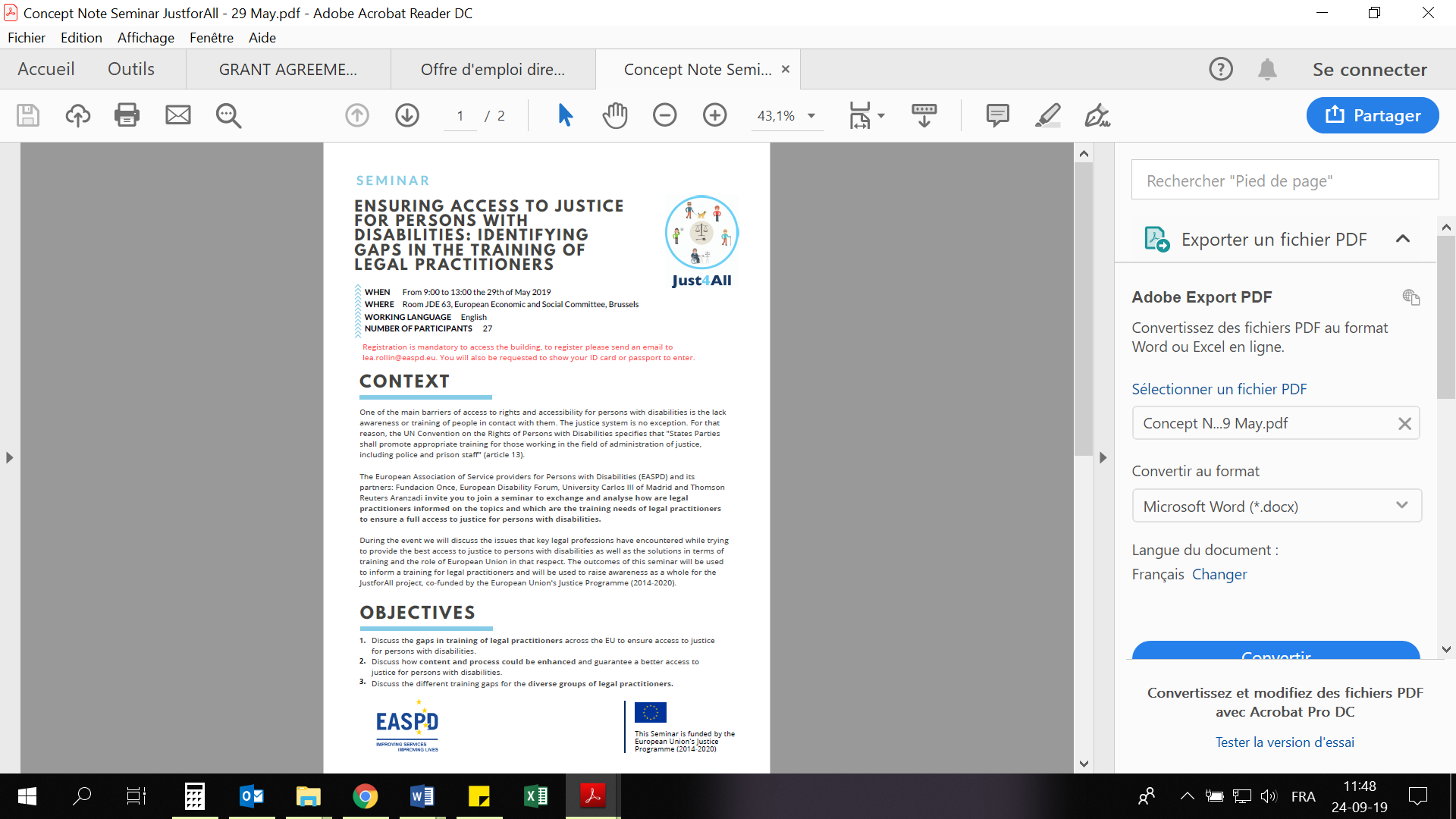 Page 2/2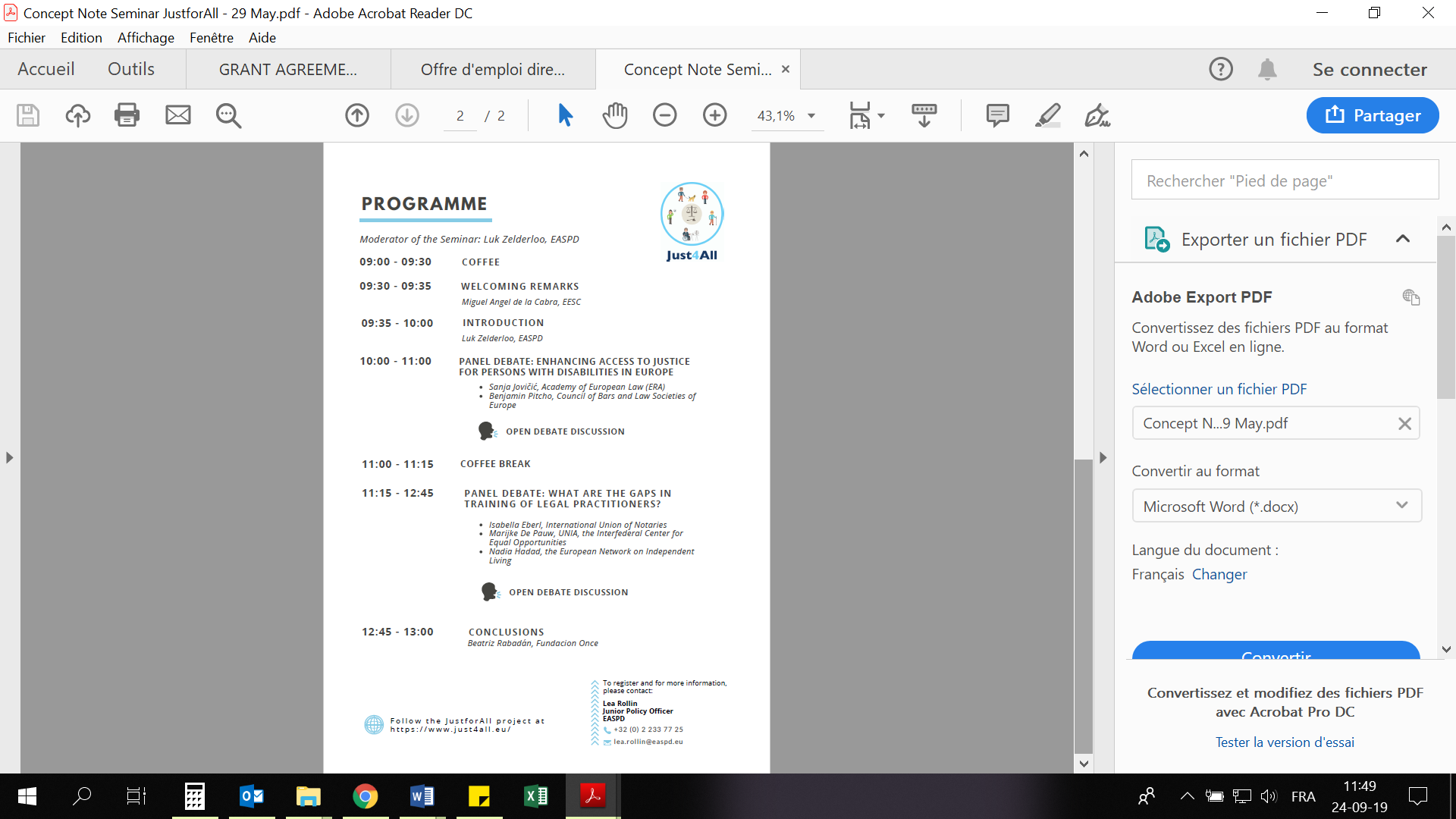 Programme Seminar Madrid, 1st July 2019Page 1/2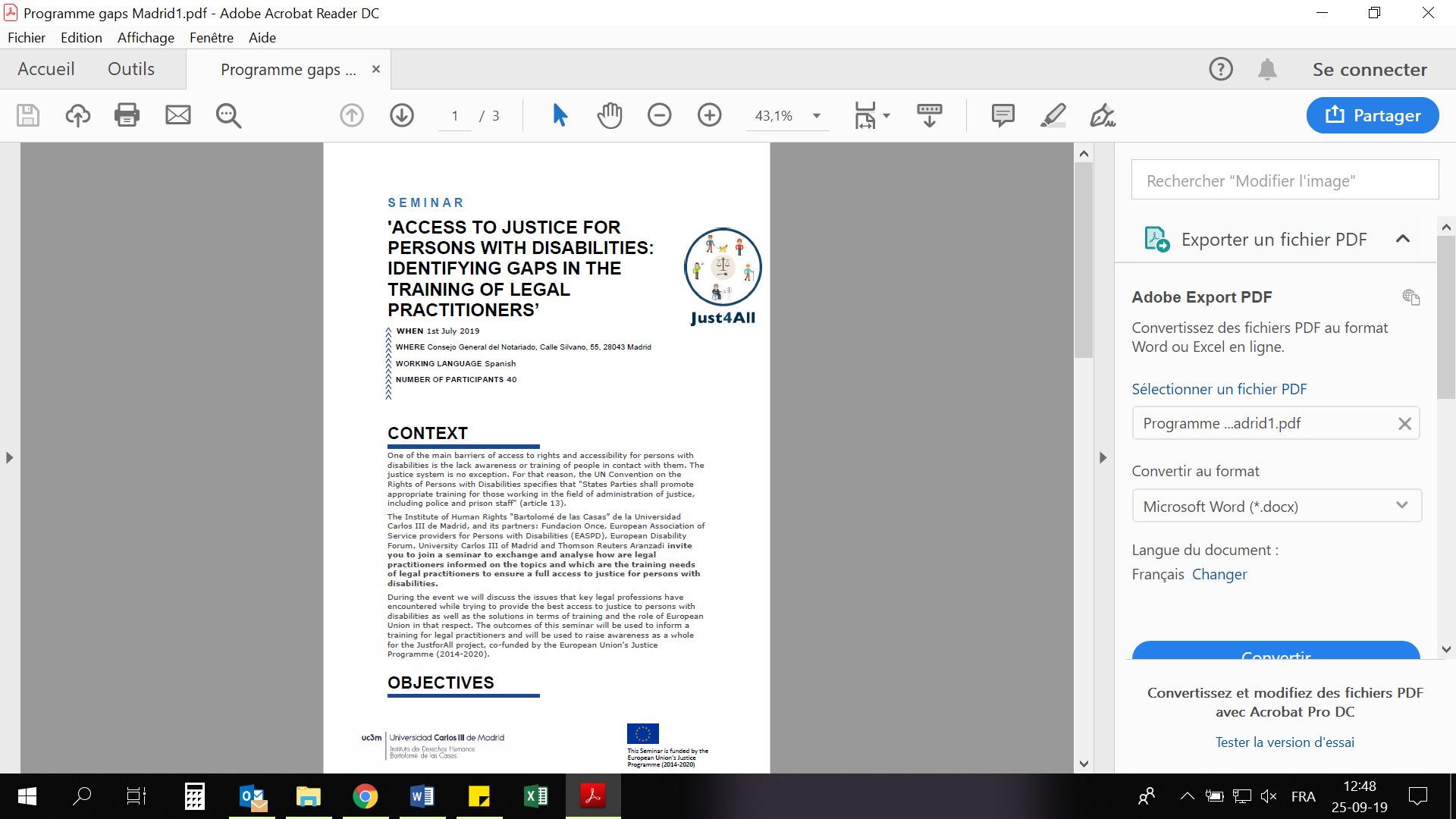 Page 2/2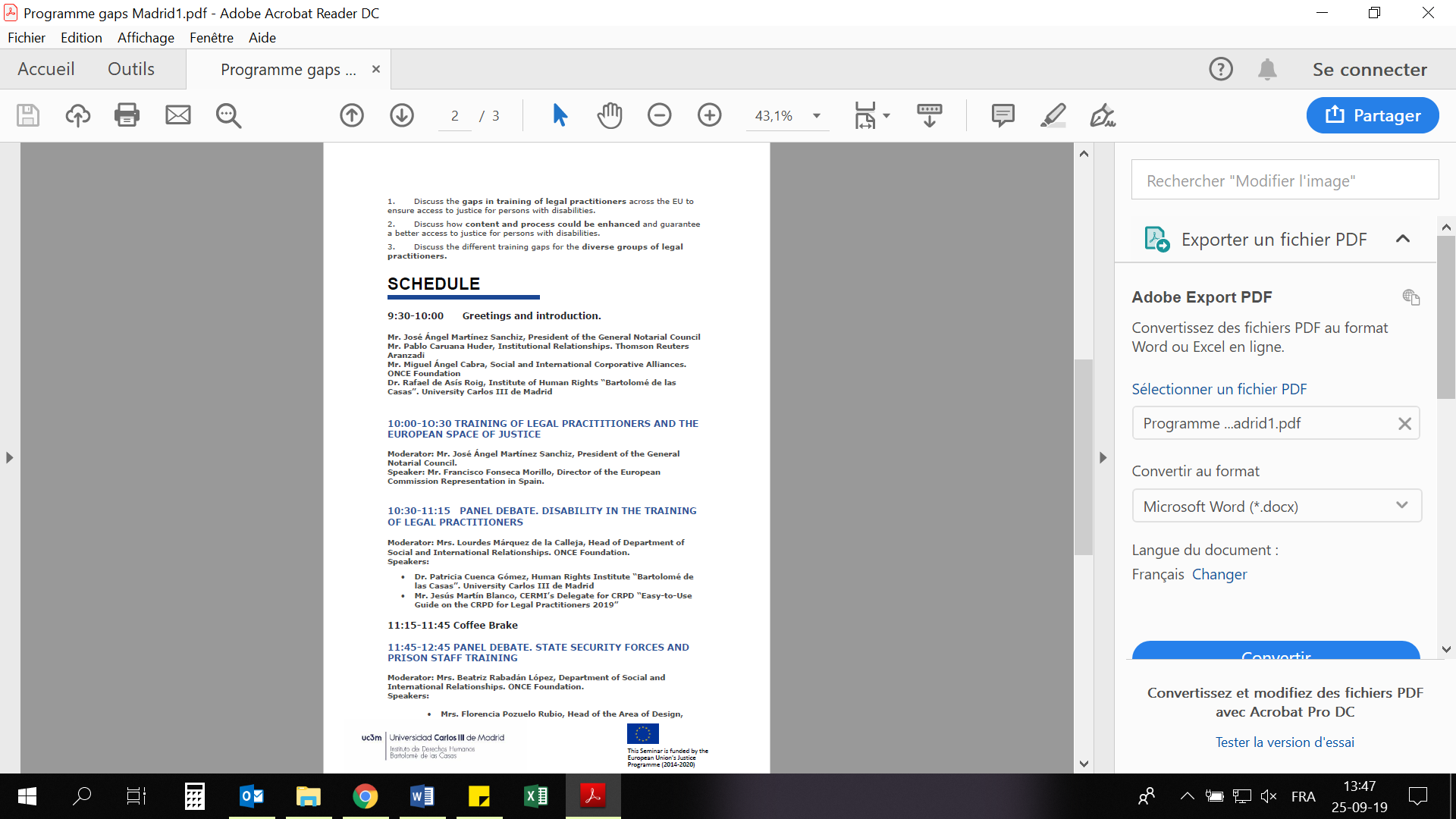 Annex 2 – Examples of training materials for legal practitionersSeveral initiatives have been taken to ensure that procedures and guidelines are in place on the side of legal practitioners and law enforcement to ensure access to justice for persons with disabilities. The following list compiles resources of this sort that can be found easily online.The JustforAll consortium neither approves or disapproves those guides. They can be seen as instances of training material for persons working in or around the justice system.Just4All projectThe Just4all project aims to promote access to justice for persons with disabilities by raising awareness among legal practitioners on the needs of people with disabilities and develop a training for legal practitioners on that topic. JustforAll seeks to promote the effective implementation of the European Charter of Fundamental Rights, the UN Convention on the Rights of Persons with Disabilities and EU legislation on disability. The project is also looking at cross-cutting issues of gender and children with disabilities and consider the variety of legal domains that the justice system entails.PartnersFundacion Once (project coordinator)European Disability Forum (EDF)Thomson Reuters AranzadiUniversidad Carlos III de MadridEuropean Association of Service providers for Persons with Disabilities (EASPD)Duration30 months, from October 2018 to March 2021Financial support: This publication was co-funded by the European Union’s Justice Programme (2014-2020). The content of this publication represents the views of the author only and is his/her sole responsibility. The European Commission does not accept any responsibility for use that may be made of the information it contains.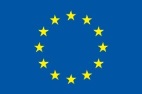 Credits & RightsAttribution: Please cite this work as follows: JustforAll, Ensuring Access to Justice for Persons with Disabilities: Identifying the Gaps in Training of Legal Practitioners in the EU. Conclusions report, Brussels, September 2019.Copyright: Copyright © JustforAll Project 2019. All rights reserved. No part of this publication may be reproduced, stored in or introduced into a retrieval system without the prior permission of the copyright owners. ContactFor any additional information, please contact:Lea RollinJunior Policy Officerlea.rollin@easpd.eu Tel: +32 2 233 77 25Issues coveredEuropean UnionCouncil of EuropeAccess to justiceCharter of Fundamental RightsArticle 6 on the right to liberty and security,Article 20 on equality before the law,Article 21 on non-discrimination,Article 47 on the right to an effective remedy.Victims’ Rights Directive (2012/29/EU) Directive on interpretation and translation (2010/64/EU)Directive on right to information in criminal proceedings (2012/13/EU) Directive on access to a lawyer (2013/48/EU) European Convention on Human Rights (ECHR)Article 5 on the right to liberty and security,Article 6 on the right to a fair trial,Article 14 on prohibition of discrimination – this article does not mention directly discrimination but the CoE interpretation includes it in “others”ECtHR, A.K. and L. v. Croatia, No. 37956/11, 2013 Legal capacityECtHR, Shtukaturov v. Russia, No. 44009/05, 2008 © European Union Agency for Fundamental Rights, 2016© European Union Agency for Fundamental Rights, 2016© European Union Agency for Fundamental Rights, 2016In focus – Convictions of persons with intellectual disabilitiesIn terms of convictions, it has been proven that persons with intellectual disabilities are overrepresented in the criminal justice system and are three more times likely to get convicted than a person without disabilities having faced the same accusations (Søndenaa et al., 2008). This indicates inequality in front of the law, a Human Right supposed to be guaranteed by article 12 of the UNCRPD. Throughout the justice systems of the EU, the impairment(s) of a person are too often either not acknowledged as existing which leads to a lack of reasonable accommodation and unfair proceedings or are used to deny the legal capacity of the person. Both situations lead to this inequality in front of the law and their overrepresentation in the criminal convictions participate to encourage stereotypes against persons with intellectual disabilities, portraying them as “violent” and “not possible to include in society”.In focus – access to justice for children with disabilitiesIn some Member States, the support needs and the legal situation of children with disabilities in front of justice can differ greatly compared to adult with disabilities. Indeed, in some countries, they are not allowed to be part of judicial proceedings when the minors justice is engaged (children being the defendants and for instance a child being the victim) but can be part of it when criminal justice is engaged (child being the victim and an adult being the defendant). This can lead to very different scenarios also for the child with disabilities because they won’t be heard by justice after having filed the complaint against minors. This is the case for instance in Czech Republic and in Austria.In addition, cumulating two discriminatory factors for which the confrontation with the justice system can lead to distressing situations and two factors that can also lead law enforcement, judges, prosecutors to believe less the facts enunciated by them. Specific methods of interview should be used to avoid distress which can affect the facts enunciated. On the international law perspective, the position of the UNCRPD Committee also differs between children and adults with disabilities. The article 7 (children with disabilities) and article 23 (respect for home and the family) underlines that the “best interest of the child” is the approach to safeguards their rights. This differs with the right to respect of “will and preferences” over the “best interest” for adults with disabilities (see part III.2.a). Although the paradigm differs, it is still considered that included for children with disabilities, they should be part of the discussions and decisions regarding their own lives.For resources on training of legal practitioners on access to justice for children with disabilities please consult Annex 2 Examples of training materials for legal practitioners.Country or RegionDocument ReferenceTargetsUK/WalesAccess to Justice, A Guidebook supporting the responsive and appropriate management of adults with a learning disability in the criminal justice system in Wales; 2013Prison management and staff, law enforcementUKToolkits from the Advocate’s GatewayLegal practitioners, lawyersSpainFundacion Carmen Pardo-Valcarce, Guia de intervencion policial con personas con discapacidad intellectual, 2012Law enforcementUKJudicial College, Equal treatment benchbook, 2015 [2013], Chapter 7judges, magistrates and all other judicial office holdersEUTraining Pack, innovating European lawyers to advance the rights of children with disabilities, 2016LawyersEUAJUPID Project, Guide to promising practices on access to justice and legal capacity of persons with disabilities, 2016 Legal practitionersEUExample of training from the Academy of European Law (November 2019 on access to justice for persons with disabilities)Legal practitionersSpainCERMI, uía de fácil uso de la Convención Internacional sobre los Derechos de las Personas con Discapacidad para Operadores JurídicosLegal practitioners